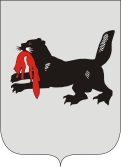 ИРКУТСКАЯ ОБЛАСТЬСЛЮДЯНСКАЯТЕРРИТОРИАЛЬНАЯ ИЗБИРАТЕЛЬНАЯ КОМИССИЯг. СлюдянкаО регистрации Дутовой Евгении Михайловныкандидатом в депутаты Думы Портбайкальского сельского поселенияСлюдянского районаПроверив соответствие порядка выдвижения гражданина Российской Федерации Дутовой Евгении Михайловны кандидатом в депутаты Думы Портбайкальского сельского поселения Слюдянского района требованиям Закона Иркутской области от 11 ноября 2011 года № 116-ОЗ «О муниципальных выборах в Иркутской области» (далее – Закон) и представленные для регистрации кандидата документы, в соответствии с пунктом 3 части 4 статьи 32, частью 2 статьи 34, частью 1 статьи 62 указанного Закона, Слюдянская территориальная избирательная комиссияРЕШИЛА:1. Зарегистрировать кандидатом в депутаты Думы Портбайкальского сельского поселения Слюдянского района Дутову Евгению Михайловну, гражданина Российской Федерации, дата рождения – 13 декабря 1975 г., матроса-кассира публичного акционерного общества «Восточно-Сибирское речное пароходство», проживающую в п. Байкал (порт) Слюдянского района Иркутской области, выдвинутую в порядке самовыдвижения, «09» августа 2017 года в 16 часов 37 минуты.2. Выдать Дутовой Евгении Михайловне удостоверение установленного образца.3. Направить копию решения в газету «Славное море», а также разместить на интернет - странице Слюдянской территориальной избирательной комиссии на сайте администрации муниципального образования Слюдянский район.Председатель комиссии                      		           	Г.К. КотовщиковСекретарь комиссии                                                                  Н.Л. ТитоваР Е Ш Е Н И ЕР Е Ш Е Н И Е09 августа 2017 года№ 44/354 